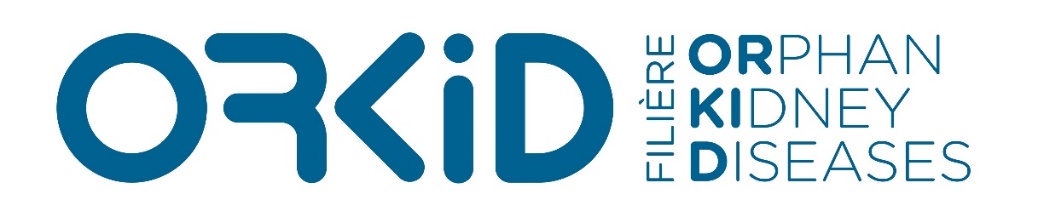 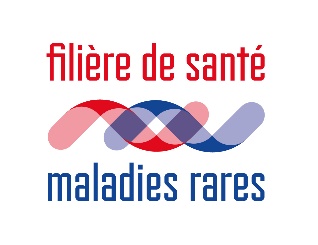 Approfondissez vos connaissances dans les 
maladies rénales rares !La Filière de Santé des Maladies Rénales Rares (ORKiD) propose, dans le cadre de son action « Soutien à la formation » l’octroi de bourses destinées à 20 jeunes professionnels de santé (Néphrologues, Pédiatres, Généticiens, Internistes, DES, Docteurs "juniors") pour les aider dans leur formation sur les maladies rénales rares. La Filière ORKiD souhaite en effet apporter son aide en participant financièrement aux frais d’inscription et aux droits universitaires (hors prise en charge FMC) du Diplôme Universitaires (DU) maladies rénales rares pour l’année universitaire 2021-2022.Cette participation se fera sous la forme d’un remboursement des frais d’inscription sur la base de 380 euros.  Pour les inscrits en formation initiale (internes ou faisant fonction d’internes), un complément de prise en charge des frais d’inscription de 500€ sera possible.Pour candidater, le candidat devra compléter le dossier ci-dessous et l’envoyer avant le 20 octobre 2021 par email à l’adresse contact@filiereorkid.com, avec en copie j-radenac@chu-montpellier.fr. Un email de confirmation sera adressé après réception du dossier.Les dossiers seront analysés par les membres du bureau de la filière avec un retour prévu pour le 30 octobre 2021.Conditions de participation1 - Modalités de candidatureCette proposition de bourses est destinée à soutenir la formation de jeunes ou futurs professionnels dans le domaine des maladies rénales rares. Pour pouvoir candidater à cette bourse, le candidat doit répondre aux critères suivants :Avoir l’un des profils suivants : Néphrologues, Pédiatres, Généticiens, Internistes, Docteurs "juniors"Être âgé de moins de 45 ans à la date de soumission du dossierTravailler en France métropolitaine ou dans un DOM-TOMEtre employé, ou étudiant, au sein d’un établissement de droit public ou un établissement privé participant aux missions du service public, condition permettant la réalisation d’une convention de reversement (cf. partie « Conditions de financement »)3 - Conditions de financementLe remboursement par la Filière des frais inhérents au DU Maladies Rénales Rares sera réalisé sur présentation des justificatifs via une convention de reversement avec l’établissement de rattachement du lauréat. Cela n’est possible qu’avec les établissements de droit public ou les établissements privés participant aux missions de service public. En pratique, l’établissement du lauréat recevra une enveloppe avec le montant correspondant aux frais qui devra servir à rembourser le lauréat. Un justificatif financier prouvant l’utilisation des fonds dans ce cadre sera demandé à l’établissement. 4 - Processus de désignation des boursiers Toutes les demandes déposées respectant les critères d’admissibilité seront analysées par le bureau de la filière afin d’en déterminer le montant (formation initiale ou non).5 - CalendrierDossier de candidatureCandidatMotivationsAutorisations et engagementsLe (la) Candidat(e) Mr (Mme) : …………………………………………………………………………………………………………Reconnaît avoir pris connaissance de l’ensemble des informations relatives à la proposition de bourses ORKiD « Soutien à la formation » et s’engage à les respecter et à ne pas fournir d’informations erronées à la Filière.En outre, le candidat s’engage :A fournir un retour d’expérience à la Filière ORKiD dans un délai de 3 semaines après la fin du Diplôme UniversitaireA informer la Filière ORKiD en cas de changement de situation (démission, désistement, changement de service, de centre etc…)A informer la Filière ORKiD en cas d’obtention d’un financement additionnel (ex : FMC)Le candidat autorise également l’utilisation anonymisée de son retour d’expérience par la FilièreSignature du candidat(Date et mention « lu et approuvé ») NomPrénomDate de naissanceTéléphoneEmailFonctionService / laboratoireEtablissement VillePrésentez en quelques lignes vos motivations et l’intérêt du DU/DIU pour votre parcours, perspectives, projet professionnel. Intérêt pour votre service, laboratoire